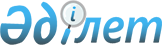 О внесении изменения в постановление Правительства Республики Казахстан от 3 октября 2019 года № 735 "О подписании Протокола о внесении изменений в Соглашение между Правительством Республики Казахстан и Правительством Азербайджанской Республики о взаимных безвизовых поездках граждан от 2 октября 2009 года"Постановление Правительства Республики Казахстан от 14 октября 2019 года № 761
      Правительство Республики Казахстан ПОСТАНОВЛЯЕТ:
      1. Внести в постановление Правительства Республики Казахстан от 3 октября 2019 года № 735 "О подписании Протокола о внесении изменений в Соглашение между Правительством Республики Казахстан и Правительством Азербайджанской Республики о взаимных безвизовых поездках граждан от 2 октября 2009 года" следующее изменение:
      пункт 2 изложить в следующей редакции:
      "2. Уполномочить Министра внутренних дел Тургумбаева Ерлана Заманбековича подписать от имени Правительства Республики Казахстан Протокол о внесении изменений в Соглашение между Правительством Республики Казахстан и Правительством Азербайджанской Республики о взаимных безвизовых поездках граждан от 2 октября 2009 года, разрешив вносить изменения и дополнения, не имеющие принципиального характера.
      2. Настоящее постановление вводится в действие со дня его подписания.
					© 2012. РГП на ПХВ «Институт законодательства и правовой информации Республики Казахстан» Министерства юстиции Республики Казахстан
				
      Премьер-Министр
Республики Казахстан 

А. Мамин
